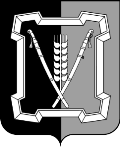 СОВЕТ  КУРСКОГО  МУНИЦИПАЛЬНОГО  ОКРУГАСТАВРОПОЛЬСКОГО КРАЯРЕШЕНИЕ24 марта 2022 г. 		              ст-ца Курская 				           № 369  О признании утратившими силу некоторых решений совета Курского муниципального района Ставропольского краяВ соответствии с федеральными законами от 06.10.2003 г. № 131-ФЗ «Об общих принципах организации местного самоуправления в Российской Федерации», от 25.12.2008 г. № 273-ФЗ «О противодействии коррупции», Законом Ставропольского края от 20.07.2017 г. № 92-кз «О некоторых вопросах, связанных с соблюдением ограничений, запретов, исполнением обязанностей, установленных в целях противодействия коррупции, гражданами Российской Федерации, претендующими на замещение муниципальных должностей в Ставропольском крае, и лицами, замещающими муниципальные должности в Ставропольском крае»Совет Курского муниципального округа Ставропольского краяРЕШИЛ:1. Признать утратившими силу  решения совета Курского муниципального района Ставропольского края:от 28 апреля 2016 г.   № 282 «Об утверждении Положения о порядке представления сведений о доходах, расходах, об имуществе и обязательствах имущественного характера лицами, претендующими на замещение должностей муниципальной службы  и замещающими должности муниципальной службы»; от 31 января 2019 г.   № 107 «О внесении изменений в решение совета Курского муниципального района Ставропольского края от 28 апреля 2016 г. № 282 «Об утверждении Положения о порядке представления сведений о доходах, расходах, об имуществе и обязательствах имущественного характера лицами, претендующими на замещение должностей муниципальной службы  и замещающими должности муниципальной службы».2. Настоящее решение вступает в силу со дня его подписания.Председатель Совета Курскогомуниципального округа Ставропольского края                                          А.И.ВощановГлава Курскогомуниципального округа Ставропольского края                                      С.И.Калашников